Getting to Know You -Grade ______3rd______Full Name: Kiley SimpsonBirthday: March 13Favorite Color:  Colors of the ocean (greens/blues)Favorite Kind of Animal:  dogFavorite Teacher supplies:  colored pens (flair pens or Paper Mate InkJoy colored pens)Favorite Sweet Snack:  Pretzel M & M’sFavorite Crunchy Snack: Cheez-Its or Cheez-Its snack mixFavorite Drink/Drinks:  Coke zeroFavorite Fast Food Restaurant:  Costa VidaFavorite Sit Down Restaurant:  Panera, Texas Roadhouse, Ted’s, Jose PeppersFavorite Sports Teams:   Chiefs/Royals/MavericksFavorite Authors:  Stephenie Meyer, Janet EvanovichFavorite Places to shop:  Home Goods, Kirkland, UltaHobbies:  cake/cookie decoratingCandles/Flowers:  no candles-I use essential oilsFavorite Scent/Lotion: any citrus, man scents, or anything that’s not flowery Allergies:   nutsAnything you’d like us to know about you?  questions: contact Kimberly Ehlers kim.ehlers07@gmail.com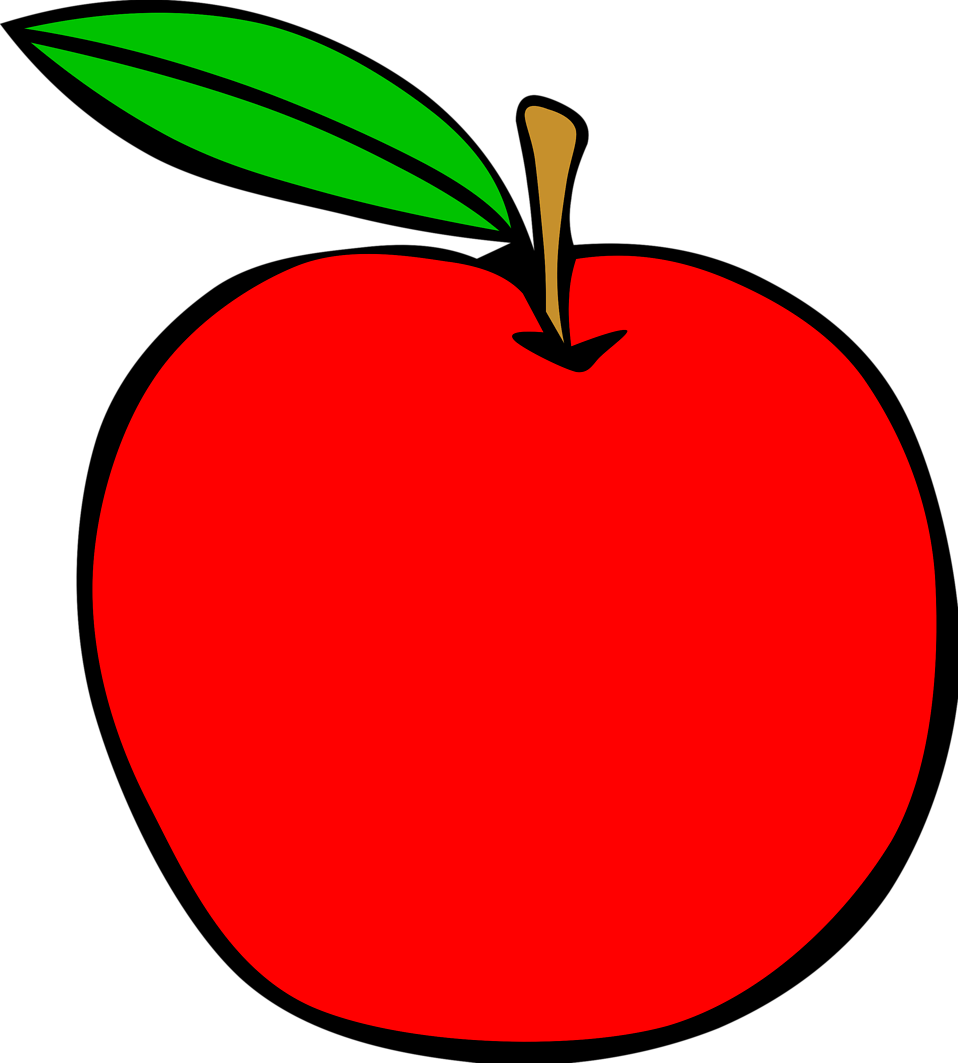 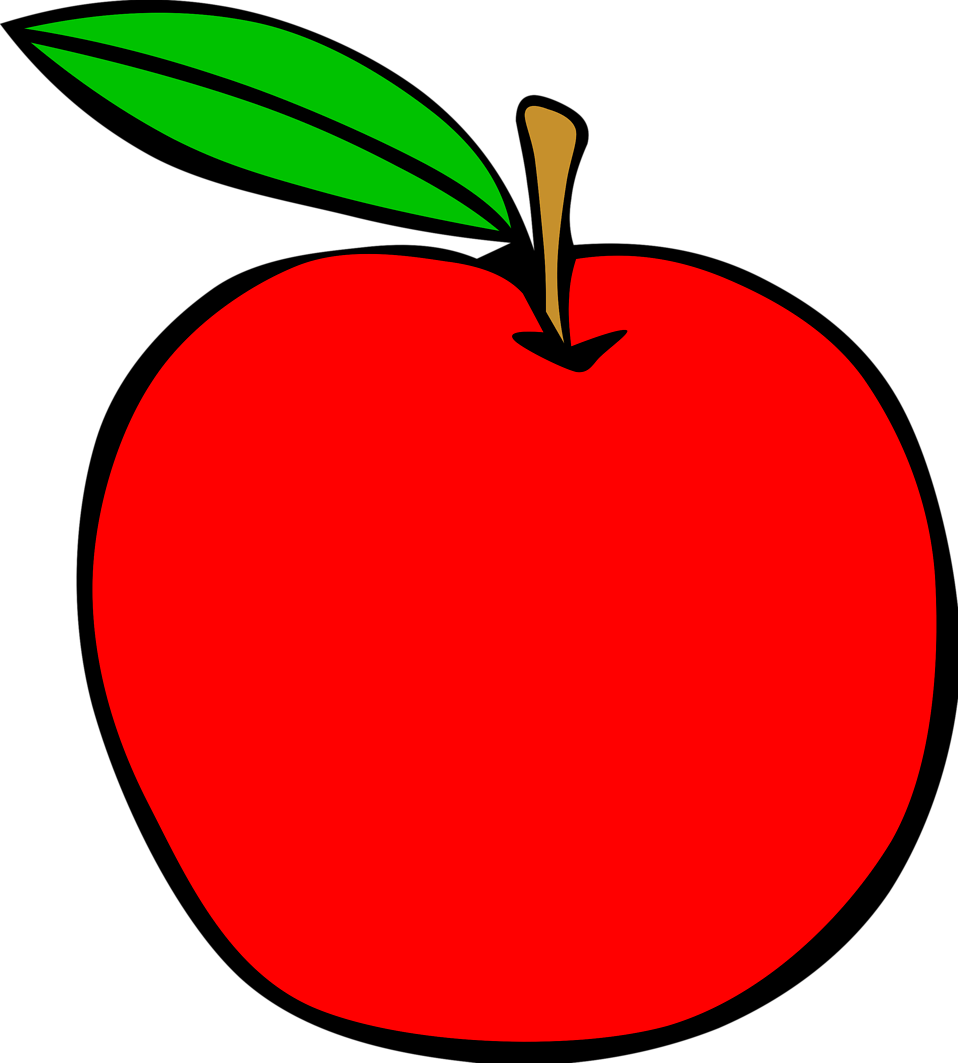 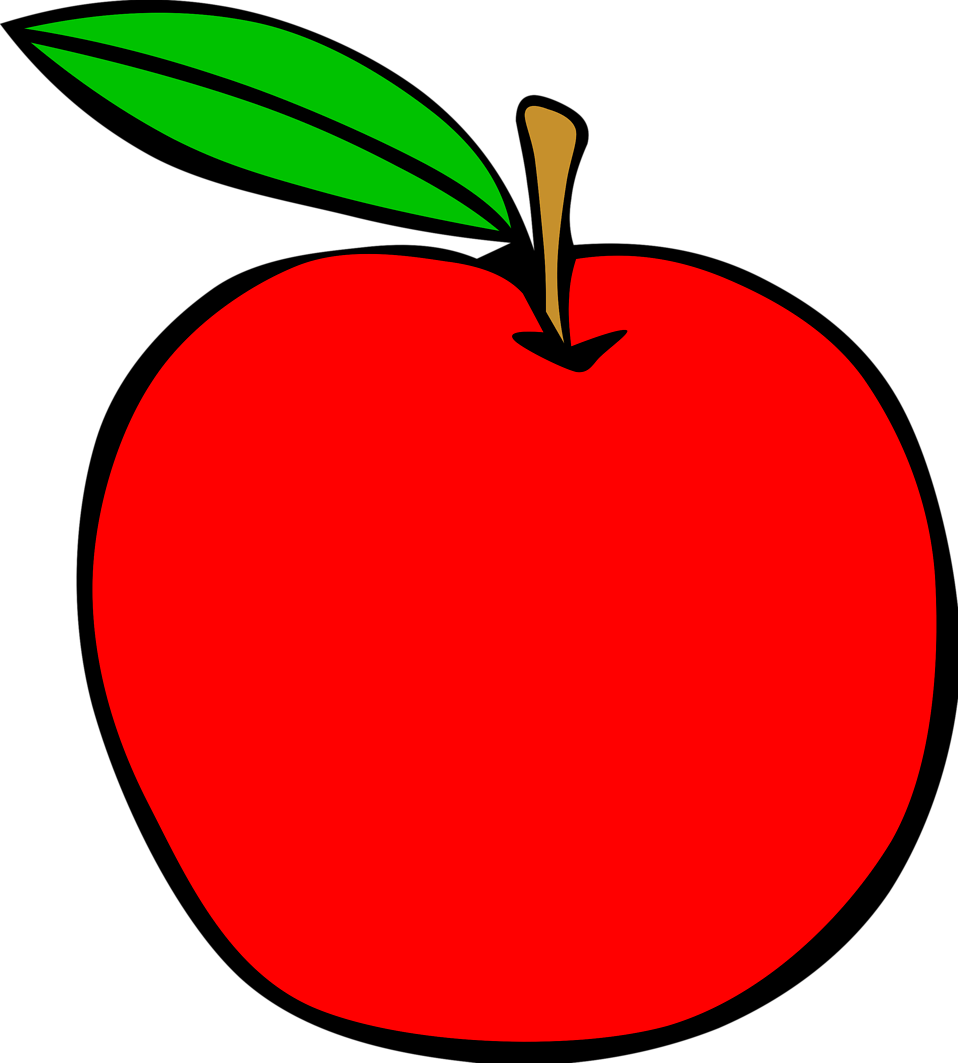 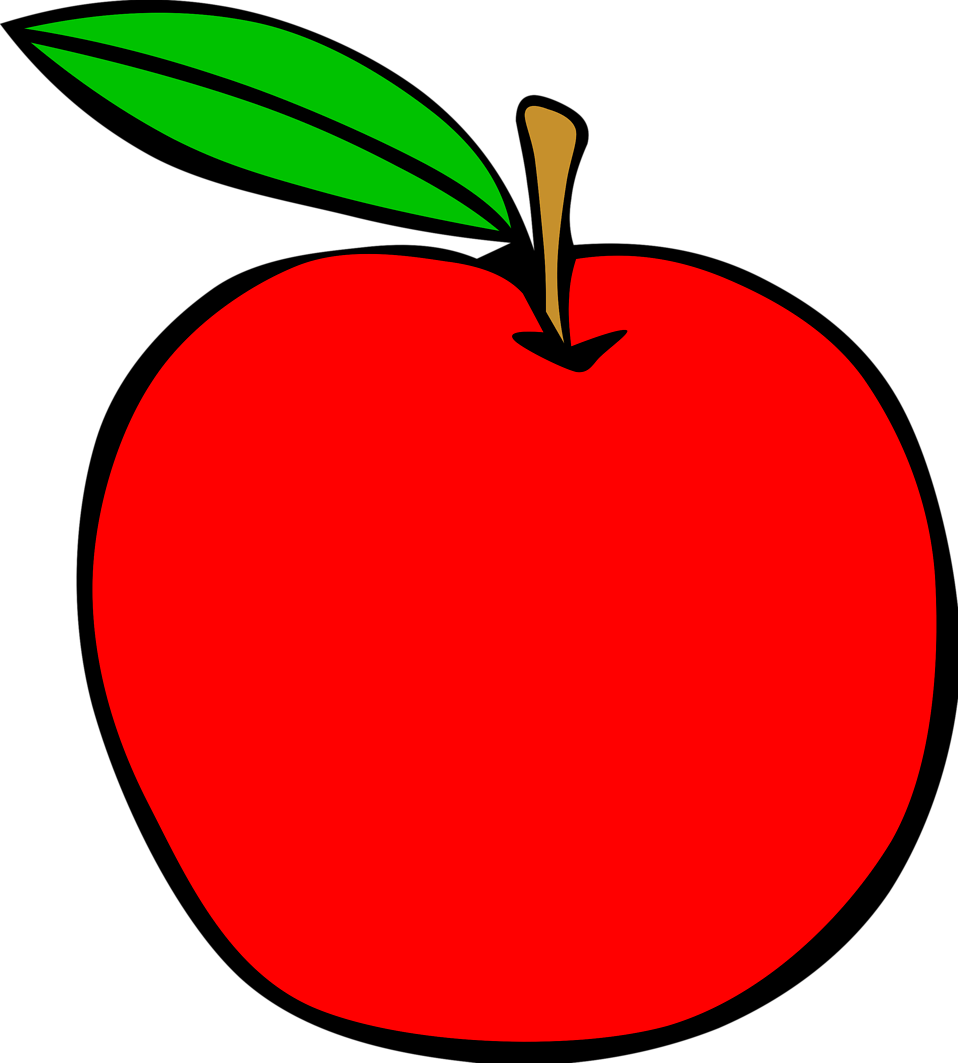 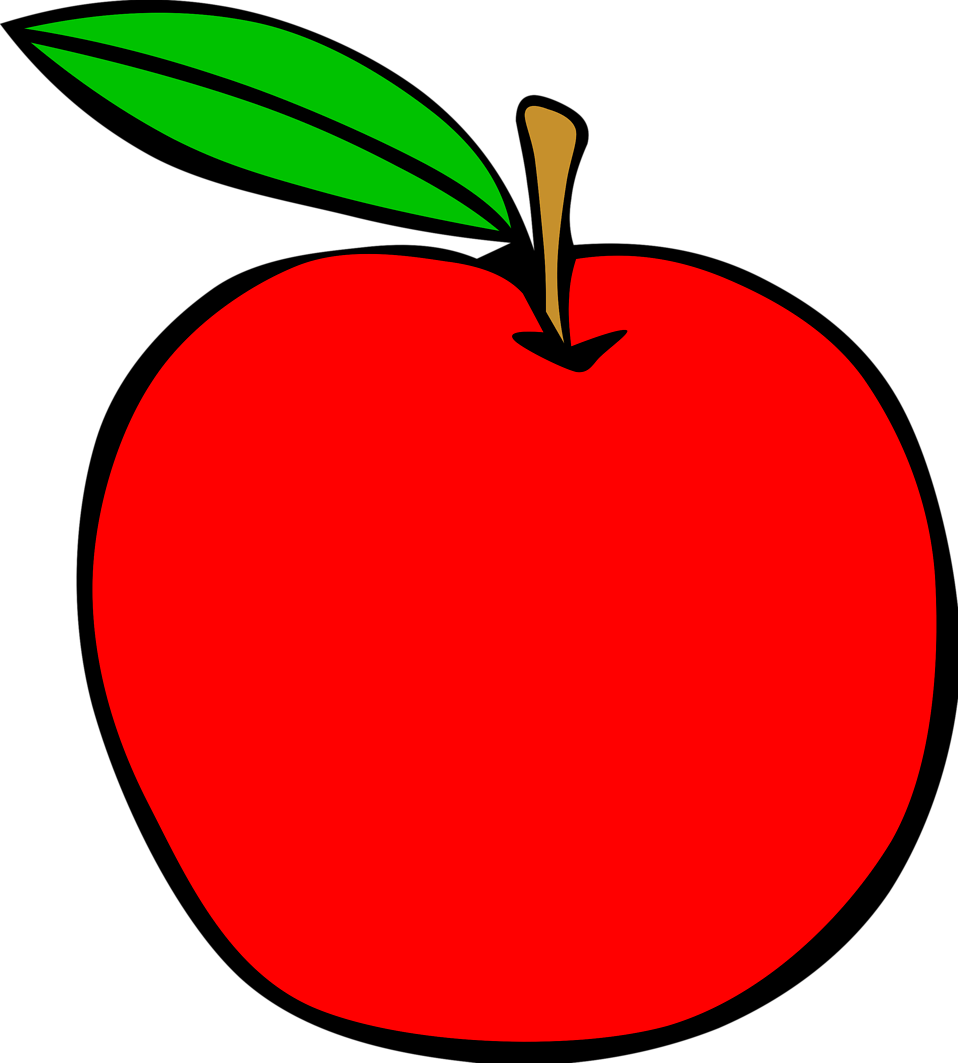 